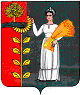 П О С Т А Н О В Л Е Н И ЕАДМИНИСТРАЦИИ СЕЛЬСКОГО ПОСЕЛЕНИЯХВОРОСТЯНСКИЙ СЕЛЬСОВЕТДобринского муниципального района Липецкой областиРоссийской Федерации16.04.2020                            ж.д.ст. Хворостянка                                      №28О внесении изменений в Порядок о представлении гражданами,претендующими на замещение должностей муниципальнойслужбы администрации сельского поселения Хворостянскийсельсовет Добринского муниципального района, сведенийо доходах, об имуществе и обязательствах имущественногохарактера, и муниципальными служащими администрациисельского поселения Хворостянский сельсовет Добринскогомуниципального района сведений о доходах, расходах,об имуществе и обязательствах имущественного характераи Перечень должностей муниципальной службы в администрациисельского поселения Хворостянский сельсовет Добринскогомуниципального района, при замещении которыхмуниципальные служащие обязаны представлять сведенияо своих доходах, расходах, об имуществе и обязательствахимущественного характера          Руководствуясь Указом Президента Российской Федерации от 18.05. 2009 г. № 557  «Об утверждении перечня должностей федеральной государственной службы, при замещении которых федеральные государственные служащие обязаны представлять сведения о своих доходах, об имуществе и обязательствах имущественного характера, а также сведения о доходах, об имуществе и обязательствах имущественного характера своих супруги (супруга) и несовершеннолетних детей», администрация сельского поселения Хворостянский сельсоветПОСТАНОВЛЯЕТ:1.Внести изменения в Порядок о представлении гражданами, претендующими на замещение должностей муниципальной службы администрации сельского поселения Хворостянский сельсовет Добринского муниципального района, сведений о доходах, об имуществе и обязательствах имущественного характера, и муниципальными служащими администрации сельского поселения Хворостянский сельсовет Добринского муниципального района сведений о доходах, расходах, об имуществе и обязательствах имущественного характера и Перечень должностей муниципальной службы в администрации сельского поселения Хворостянский сельсовет Добринскогомуниципального района, при замещении которых муниципальные служащие обязаны представлять сведения о своих доходах, расходах, об имуществе и обязательствах имущественного характера, утвержденные Постановлением администрации сельского поселения Хворостянский сельсовет №27 от 11.05.2015г. (с внесенными изменениями постановлением от 22.12.2015 № 65);2.Настоящее постановление вступает в силу со дня его официального обнародования.3. Контроль за исполнением настоящего постановления оставляю за собой. Глава администрации сельского	поселения Хворостянский сельсовет	      В.Г. КуриловПриложение № 1 к постановлению администрациисельского поселения Хворостянский сельсовет от  16.04.2020г.   №28Изменения в Порядок о представлении гражданами,претендующими на замещение должностей муниципальнойслужбы администрации сельского поселения Хворостянскийсельсовет Добринского муниципального района, сведенийо доходах, об имуществе и обязательствах имущественногохарактера, и муниципальными служащими администрациисельского поселения Хворостянский сельсовет Добринскогомуниципального района сведений о доходах, расходах,об имуществе и обязательствах имущественного характераи Перечень должностей муниципальной службы в администрациисельского поселения Хворостянский сельсовет Добринскогомуниципального района, при замещении которыхмуниципальные служащие обязаны представлять сведенияо своих доходах, расходах, об имуществе и обязательствахимущественного характера          Внести в Порядок о представлении гражданами, претендующими на замещение должностей муниципальной службы администрации сельского поселения Хворостянский сельсовет Добринского муниципального района, сведений о доходах, об имуществе и обязательствах имущественного характера, и муниципальными служащими администрации сельского поселения Хворостянский сельсовет Добринского муниципального района сведений о доходах, расходах, об имуществе и обязательствах имущественного характера и Перечень должностей муниципальной службы в администрации сельского поселения Хворостянский сельсовет Добринскогомуниципального района, при замещении которых муниципальные служащие обязаны представлять сведения о своих доходах, расходах, об имуществе и обязательствах имущественного характера, утвержденные Постановлением администрации сельского поселения Хворостянский сельсовет №27 от 11.05.2015г. (с внесенными изменениями постановлением от 22.12.2015 № 65)1. Приложение №2 «Перечень должностей муниципальной службы в администрации сельского поселения Хворостянский сельсовет Добринского муниципального района, при замещении которых муниципальные служащие обязаны представлять сведения о своих доходах, расходах, об имуществе и обязательствах имущественного характера, а также сведения о доходах, расходах, об имуществе и обязательствах имущественного характера своих супруги (супруга) и несовершеннолетних детей» изложить в следующей редакции:Должности муниципальной службы в администрации сельского поселения Хворостянский сельсовет Добринского муниципального района, при замещении которых муниципальные служащие обязаны представлять сведения о своих доходах, расходах, об имуществе и обязательствах имущественного характера, а также сведения о доходах, об имуществе и обязательствах имущественного характера своих супруги (супруга) и несовершеннолетних детей:№п/пДолжности муниципальной службы                                       администрации сельского поселения                                 Хворостянский сельсоветКод                     по реестру должностейСтаршая группа должностей1.Главный специалист - эксперт1-4-132.Старший специалист 1-го разряда1-4-15Младшая группа должностей3.Специалист 1-го разряда1-5-18